Supplementary informationLarge Area Homogeneous Deposition of Perovskite inFully-Printable Perovskite Solar CellsS. M. P. Meroni, Y. Mouhamad, F. De Rossi, A. Pockett, J. Baker,R. Escalante, J. Searle, M. J. Carnie, E. Jewell, G. Oskam and T. M. Watson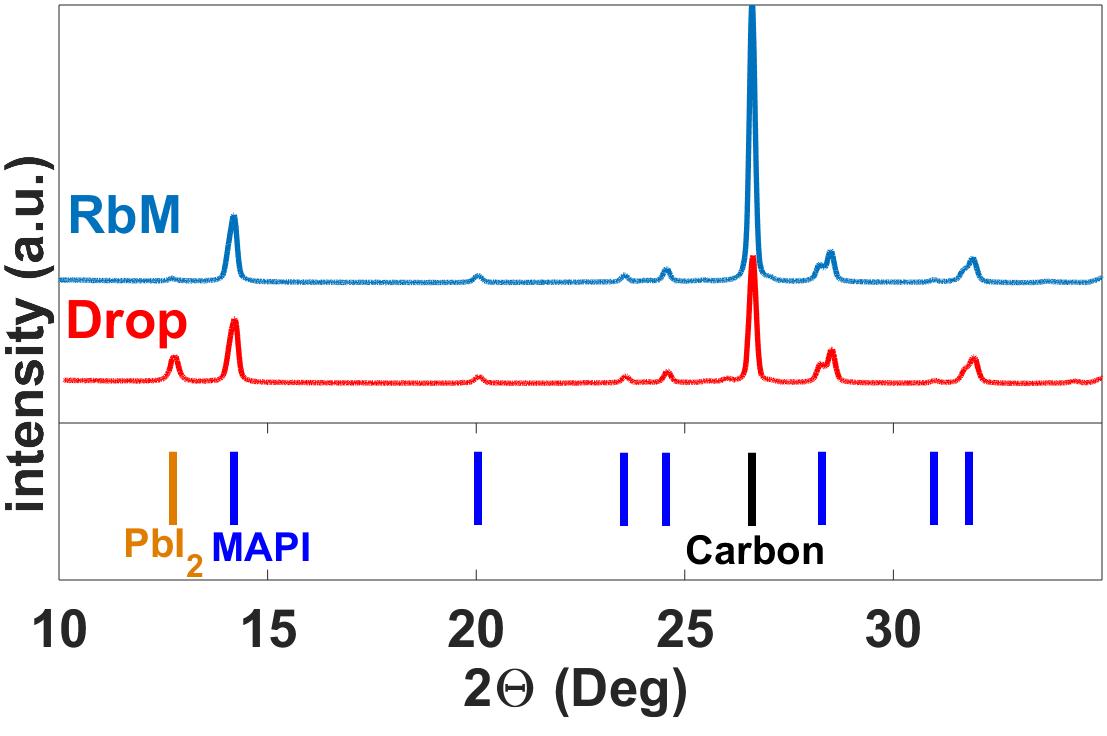 Figure S1 XRD of drop and RbM cells without the use of a collimator.